Lampiran 1. Hasil PenelitianKarakteristik Pofil Responden					Tabel 1.1Hasil Uji Deskripsi Responden Berdasarkan Jenis Kelamin    Sumber: Data primer yang diolah     Sumber: Data primer yang diolahTabel 1.3Hasil Uji Deskripsi Responden Berdasarkan Pendidikan Terakhir     Sumber: Data primer yang diolah	Tabel 1.4Hasil Uji Deskripsi Responden Berdasarkan Pengalaman Kerja     Sumber: Data primer yang diolah	Tabel 1.5Hasil Uji Deskriptif Responden Berdasarkan Jenis Perusahaan		Sumber: Data primer yang diolahHasil Uji Instrumen PenelitianHasil Uji Statistik Desktriptif    Sumber: Data primer yang diolah     Hasil Uji Kualitas Data					Tabel 2.2						Hasil Uji Reabilitas             Sumber: Data primer yang diolahTabel 2.3Hasil Uji Validitas Variabel Intensi Perilaku       Sumber: Data primer yang diolahTabel 2.4Hasil Uji Validitas Variabel Sikap dalam Berperilaku         Sumber: Data primer yang diolahTabel 2.5Hasil Uji Validitas Variabel Norma-norma Subyektif          Sumber: Data primer yang diolahTabel 2.6Hasil Uji Validitas Variabel Kendali Perilaku Persepsi         Sumber: Data Primer yang diolahTabel 2.7Hasil Uji Validitas Variabel Spiritual Quotient         Sumber: Data primer yang diolahHasil Uji Asumsi KlasikTabel 3.1Hasil Uji MultikolonieritasGambar 3.2Hasil Uji Heteroskedastisitas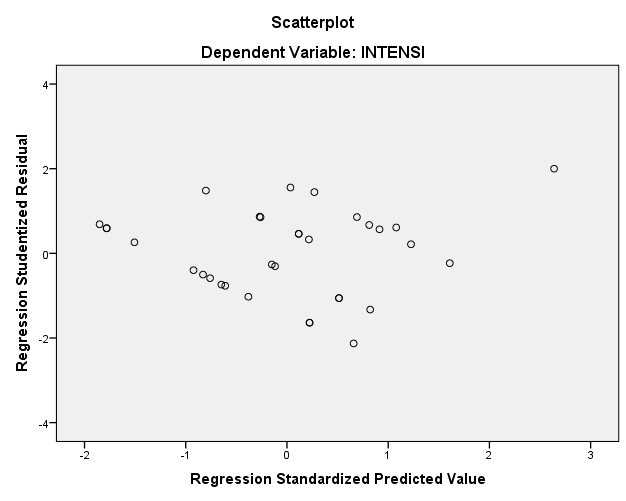    Sumber: Data primer yang diolah Gambar 3.3Hasil Uji Normalitas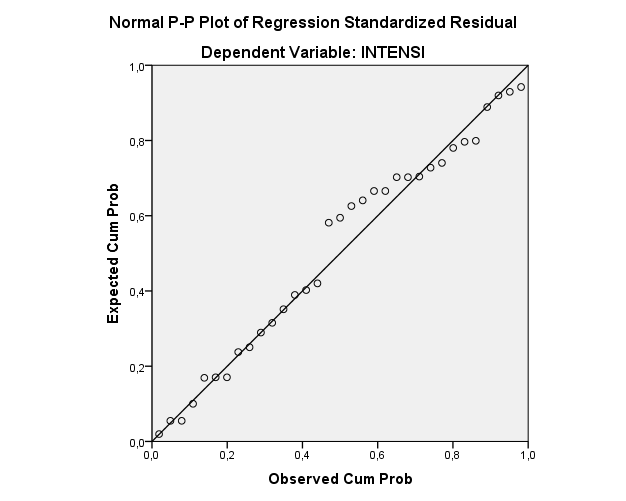 Hasil Uji Hipotesis				Tabel 4.1Hasil Uji Koefisien Determinasi (R2) variabel Y, X1, X2 dan X3 Tabel 4.2Hasil Uji Statistik F Variabel Y, X1, X2 dan X3       Sumber: Data primer yang diolah						Tabel 4.3			Hasil Uji Statistik t Variabel Y, X1, X2 dan X3      Sumber: Data primer yang diolah			Tabel 4.4	Hasil Uji keofisien Determinasi (R2) Variabel X1, X4, X1X4 dan YSumber: Data primer yang diolah			Tabel 4.5	Hasil Uji keofisien Determinasi (R2) Variabel X1, X4, X1X4 dan YSumber: Data primer yang diolahTabel 4.6Hasil Uji Statistik T Variabel X1, X4, X1X4 dan YSumber: Data primer yang diolah		Tabel 4.7Hasil Uji keofisien Determinasi (R2) Variabel X2, X4, X2X4 dan YSumber: Data primer yang diolah					Tabel 4.8Hasil Uji keofisien Determinasi (R2) Variabel X2, X4, X2X4 dan YSumber: Data primer yang diolahTabel 4.9Hasil Uji Statistik T Variabel X2, X4, X2X4 dan YSumber: Data primer yang diolah		Tabel 4. 10Hasil Uji keofisien Determinasi (R2) Variabel X3, X4, X3X4 dan YSumber: Data primer yang diolah					Tabel 4.11Hasil Uji keofisien Determinasi (R2) Variabel X3, X4, X3X4 dan YSumber: Data primer yang diolahTabel 4.12Hasil Uji Statistik T Variabel X2, X4, X2X4 dan YSumber: Data primer yang diolahFrequencyPercentValid PercentCumulative PercentValidlaki laki2266,766,766,7Validperempuan1133,333,3100,0ValidTotal33100,0100,0Tabel 1.2Hasil Uji Deskripsi Responden Berdasarkan UsiaTabel 1.2Hasil Uji Deskripsi Responden Berdasarkan UsiaTabel 1.2Hasil Uji Deskripsi Responden Berdasarkan UsiaTabel 1.2Hasil Uji Deskripsi Responden Berdasarkan UsiaTabel 1.2Hasil Uji Deskripsi Responden Berdasarkan UsiaTabel 1.2Hasil Uji Deskripsi Responden Berdasarkan UsiaFrequencyPercentValid PercentCumulative PercentValid<3026,16,16,1Valid31-401236,436,442,4Valid>411957,657,6100,0ValidTotal33100,0100,0FrequencyPercentValid PercentCumulative PercentValidD313,03,03,0ValidS11648,548,551,5ValidS21442,442,493,9ValidLainnya26,16,1100,0ValidTotal33100,0100,0FrequencyPercentValid PercentCumulative PercentValid<52060,660,660,6Valid6-101133,333,393,9Valid>1126,16,1100,0ValidTotal33100,0100,0FrequencyPercentValid PercentCumulative PercentValidDagang39,19,19,1ValidJasa1854,554,563,6ValidManufaktur412,112,175,8ValidPemerintahan721,221,297,0ValidLainnya13,03,0100,0ValidTotal33100,0100,0Tabel 2.1Hasil Uji Statistik DeskriptifTabel 2.1Hasil Uji Statistik DeskriptifTabel 2.1Hasil Uji Statistik DeskriptifTabel 2.1Hasil Uji Statistik DeskriptifTabel 2.1Hasil Uji Statistik DeskriptifTabel 2.1Hasil Uji Statistik DeskriptifNMinimumMaximumMeanStd. DeviationINTENSI333,009,004,42421,47966SIKAP335,0015,008,27272,82038NORMA335,0019,008,30303,25466PERSEPSIAN335,0021,0013,33335,09084SQ3339,0091,0053,60618,54012Valid N (listwise)33VariabelCronbach AlphaKeteranganIntensi Perilaku0,801ReliabelSikap dalam Berperilaku0,791ReliabelNorma-norma Subyektif0,862ReliabelKendali Perilaku Persepsi0,819ReliabelSpiritual Quotient0,927ReliabelNomor butir pertanyaanPearson CorrelationSig (2-Tailed)Keterangan10,7780,00Valid20,9040,00Valid30,8610,00ValidNomor butir pertanyaanPearson CorrelationSig (2-Tailed)Keterangan40,6670,00Valid50,7190,00Valid60,7550,00Valid70,7550,00Valid80,8870,00ValidNomor butir pertanyaanPearson CorrelationSig (2-Tailed)Keterangan90,8940,00Valid100,9020,00Valid110,9020,00Valid120,6920,00Valid130,5740,00ValidNomor butir pertanyaanPearson CorrelationSig (2-Tailed)Keterangan140,7750,00Valid15 0,8660,00Valid160,9050,00Valid170,8100,00Valid180,6560,00ValidNomor butir pertanyaanPearson CorrelationSig (2-Tailed)Keterangan190,8260,00Valid200,6510,00Valid210,7540,00Valid220,7790,00Valid230,8600,00Valid240,7790,00Valid250,7520,00Valid260,6900,00Valid270,7260,00Valid280,6260,00Valid290,7990,00Valid300,7520,00ValidModelModelCollinearity StatisticsCollinearity StatisticsModelModelToleranceVIF1SIKAP,3283,0451NORMA,3163,1651Jenis Kelamin,7841,2751SQ,9611,041a. Dependent Variable: INTENSIa. Dependent Variable: INTENSIa. Dependent Variable: INTENSIa. Dependent Variable: INTENSIModel SummaryModel SummaryModel SummaryModel SummaryModel SummaryModelRR SquareAdjusted R SquareStd. Error of the Estimate1,753a,568,5231,02201a. Predictors: (Constant), PERSEPSIAN, SIKAP, NORMAa. Predictors: (Constant), PERSEPSIAN, SIKAP, NORMAa. Predictors: (Constant), PERSEPSIAN, SIKAP, NORMAa. Predictors: (Constant), PERSEPSIAN, SIKAP, NORMAa. Predictors: (Constant), PERSEPSIAN, SIKAP, NORMAANOVAaANOVAaANOVAaANOVAaANOVAaANOVAaANOVAaModelModelSum of SquaresDfMean SquareFSig.1Regression39,770313,25712,692,000b1Residual30,291291,0451Total70,06132a. Dependent Variable: INTENSIa. Dependent Variable: INTENSIa. Dependent Variable: INTENSIa. Dependent Variable: INTENSIa. Dependent Variable: INTENSIa. Dependent Variable: INTENSIa. Dependent Variable: INTENSIb. Predictors: (Constant), Persepsian, SIKAP, NORMAb. Predictors: (Constant), Persepsian, SIKAP, NORMAb. Predictors: (Constant), Persepsian, SIKAP, NORMAb. Predictors: (Constant), Persepsian, SIKAP, NORMAb. Predictors: (Constant), Persepsian, SIKAP, NORMAb. Predictors: (Constant), Persepsian, SIKAP, NORMAb. Predictors: (Constant), Persepsian, SIKAP, NORMACoefficientsaCoefficientsaCoefficientsaCoefficientsaCoefficientsaCoefficientsaCoefficientsaModelModelUnstandardized CoefficientsUnstandardized CoefficientsStandardized CoefficientsTSig.ModelModelBStd. ErrorBetaTSig.1(Constant)2,104,6453,263,0031SIKAP,255,112,4862,283,0301NORMA,186,100,4091,868,0721PERSEPSIAN-,088,039-,313-2,228,034a. Dependent Variable: INTENSIa. Dependent Variable: INTENSIa. Dependent Variable: INTENSIa. Dependent Variable: INTENSIa. Dependent Variable: INTENSIa. Dependent Variable: INTENSIa. Dependent Variable: INTENSIModel SummaryModel SummaryModel SummaryModel SummaryModel SummaryModelRR SquareAdjusted R SquareStd. Error of the Estimate1,726a,528,4791,06833a. Predictors: (Constant), MODERASI, SQ, SIKAPa. Predictors: (Constant), MODERASI, SQ, SIKAPa. Predictors: (Constant), MODERASI, SQ, SIKAPa. Predictors: (Constant), MODERASI, SQ, SIKAPa. Predictors: (Constant), MODERASI, SQ, SIKAPANOVAaANOVAaANOVAaANOVAaANOVAaANOVAaANOVAaANOVAaANOVAaANOVAaANOVAaANOVAaModelModelSum of SquaresSum of SquaresSum of SquaresDfMean SquareMean SquareFSig.Sig.Sig.Sig.1RegressionRegression36,9623312,32110,79510,79510,795,000b,000b,000b1ResidualResidual33,09929291,1411TotalTotal70,0613232a. Dependent Variable: INTENSIa. Dependent Variable: INTENSIa. Dependent Variable: INTENSIa. Dependent Variable: INTENSIa. Dependent Variable: INTENSIa. Dependent Variable: INTENSIa. Dependent Variable: INTENSIa. Dependent Variable: INTENSIa. Dependent Variable: INTENSIa. Dependent Variable: INTENSIa. Dependent Variable: INTENSIb. Predictors: (Constant), MODERASI, SQ, SIKAPb. Predictors: (Constant), MODERASI, SQ, SIKAPb. Predictors: (Constant), MODERASI, SQ, SIKAPb. Predictors: (Constant), MODERASI, SQ, SIKAPb. Predictors: (Constant), MODERASI, SQ, SIKAPb. Predictors: (Constant), MODERASI, SQ, SIKAPb. Predictors: (Constant), MODERASI, SQ, SIKAPb. Predictors: (Constant), MODERASI, SQ, SIKAPb. Predictors: (Constant), MODERASI, SQ, SIKAPb. Predictors: (Constant), MODERASI, SQ, SIKAPb. Predictors: (Constant), MODERASI, SQ, SIKAPCoefficientsaCoefficientsaCoefficientsaCoefficientsaCoefficientsaCoefficientsaCoefficientsaCoefficientsaCoefficientsaCoefficientsaModelModelUnstandardized CoefficientsUnstandardized CoefficientsUnstandardized CoefficientsStandardized CoefficientsTSig.Sig.Sig.ModelModelBBStd. ErrorBetaTSig.Sig.Sig.1(Constant)(Constant)13,0946,2272,103,044,0441SIKAPSIKAP-1,034,721-1,970-1,433,163,1631SQSQ-,218,116-,779-1,883,070,0701MODERASIMODERASI,026,0142,6001,935,063,063a. Dependent Variable: INTENSIa. Dependent Variable: INTENSIa. Dependent Variable: INTENSIa. Dependent Variable: INTENSIa. Dependent Variable: INTENSIa. Dependent Variable: INTENSIa. Dependent Variable: INTENSIa. Dependent Variable: INTENSIModel SummaryModel SummaryModel SummaryModel SummaryModel SummaryModelRR SquareAdjusted R SquareStd. Error of the Estimate1,711a,505,4541,09320a. Predictors: (Constant), MODERASI, SQ, NORMAa. Predictors: (Constant), MODERASI, SQ, NORMAa. Predictors: (Constant), MODERASI, SQ, NORMAa. Predictors: (Constant), MODERASI, SQ, NORMAa. Predictors: (Constant), MODERASI, SQ, NORMAANOVAaANOVAaANOVAaANOVAaANOVAaANOVAaANOVAaANOVAaModelModelSum of SquaresDfMean SquareFSig.Sig.1Regression35,403311,8019,874,000b,000b1Residual34,658291,1951Total70,06132a. Dependent Variable: INTENSIa. Dependent Variable: INTENSIa. Dependent Variable: INTENSIa. Dependent Variable: INTENSIa. Dependent Variable: INTENSIa. Dependent Variable: INTENSIa. Dependent Variable: INTENSIb. Predictors: (Constant), MODERASI, SQ, NORMAb. Predictors: (Constant), MODERASI, SQ, NORMAb. Predictors: (Constant), MODERASI, SQ, NORMAb. Predictors: (Constant), MODERASI, SQ, NORMAb. Predictors: (Constant), MODERASI, SQ, NORMAb. Predictors: (Constant), MODERASI, SQ, NORMAb. Predictors: (Constant), MODERASI, SQ, NORMACoefficientsaCoefficientsaCoefficientsaCoefficientsaCoefficientsaCoefficientsaCoefficientsaCoefficientsaModelModelModelUnstandardized CoefficientsUnstandardized CoefficientsStandardized CoefficientsTSig.ModelModelModelBStd. ErrorBetaTSig.1(Constant)16,86116,8617,0062,407,0231NORMA-1,444-1,444,840-3,176-1,719,0961SQ-,274-,274,128-,978-2,134,0411MODERASI,032,032,0153,7932,073,047a. Dependent Variable: INTENSIa. Dependent Variable: INTENSIa. Dependent Variable: INTENSIa. Dependent Variable: INTENSIa. Dependent Variable: INTENSIa. Dependent Variable: INTENSIa. Dependent Variable: INTENSIa. Dependent Variable: INTENSIModel SummaryModel SummaryModel SummaryModel SummaryModel SummaryModelRR SquareAdjusted R SquareStd. Error of the Estimate1,528a,278,2041,32026a. Predictors: (Constant), MODERASI, SQ, PERSEPSIANa. Predictors: (Constant), MODERASI, SQ, PERSEPSIANa. Predictors: (Constant), MODERASI, SQ, PERSEPSIANa. Predictors: (Constant), MODERASI, SQ, PERSEPSIANa. Predictors: (Constant), MODERASI, SQ, PERSEPSIANANOVAaANOVAaANOVAaANOVAaANOVAaANOVAaANOVAaModelModelSum of SquaresDfMean SquareFSig.1Regression19,51136,5043,731,022b1Residual50,549291,7431Total70,06132a. Dependent Variable: INTENSIa. Dependent Variable: INTENSIa. Dependent Variable: INTENSIa. Dependent Variable: INTENSIa. Dependent Variable: INTENSIa. Dependent Variable: INTENSIa. Dependent Variable: INTENSIb. Predictors: (Constant), MODERASI, SQ, PERSEPSIANb. Predictors: (Constant), MODERASI, SQ, PERSEPSIANb. Predictors: (Constant), MODERASI, SQ, PERSEPSIANb. Predictors: (Constant), MODERASI, SQ, PERSEPSIANb. Predictors: (Constant), MODERASI, SQ, PERSEPSIANb. Predictors: (Constant), MODERASI, SQ, PERSEPSIANb. Predictors: (Constant), MODERASI, SQ, PERSEPSIANCoefficientsaCoefficientsaCoefficientsaCoefficientsaCoefficientsaCoefficientsaCoefficientsaCoefficientsaCoefficientsaCoefficientsaCoefficientsaCoefficientsaCoefficientsaModelModelModelUnstandardized CoefficientsUnstandardized CoefficientsUnstandardized CoefficientsUnstandardized CoefficientsStandardized CoefficientsStandardized CoefficientsTSig.Sig.Sig.ModelModelModelBBStd. ErrorStd. ErrorBetaBetaTSig.Sig.Sig.1(Constant)27,76127,7617,1237,1233,8973,897,001,0011PERSEPSIAN-1,581-1,581,506,506-5,440-5,440-3,125-3,125,004,0041SQ-,431-,431,130,130-1,539-1,539-3,322-3,322,002,0021MODERASI,029,029,009,0095,4765,4763,1593,159,004,004a. Dependent Variable: INTENSIa. Dependent Variable: INTENSIa. Dependent Variable: INTENSIa. Dependent Variable: INTENSIa. Dependent Variable: INTENSIa. Dependent Variable: INTENSIa. Dependent Variable: INTENSIa. Dependent Variable: INTENSIa. Dependent Variable: INTENSIa. Dependent Variable: INTENSIa. Dependent Variable: INTENSI